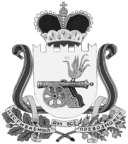 АДМИНИСТРАЦИЯВЯЗЬМА - БРЯНСКОГО СЕЛЬСКОГО ПОСЕЛЕНИЯВЯЗЕМСКОГО  РАЙОНА    СМОЛЕНСКОЙ  ОБЛАСТИП О С Т А Н О В Л Е Н И Еот 31.10.2018                                                                                                        № 71	В соответствии с ч. 3 ст. 5, ч. 4 ст. 7, ст. 9 Федерального закона от 28 декабря 2013 года № 443-ФЗ «О федеральной информационной адресной системе и о внесении изменений в Федеральный закон "Об общих принципах организации местного самоуправления в Российской Федерации", в связи с отсутствием адресных объектов помещений (квартир) в многоквартирных домах,	Администрация Вязьма - Брянского сельского поселения Вяземского района Смоленской области  п о с т а н о в л я е т:	1. Внести в федеральную информационную адресную систему отсутствующие адресные объекты помещений (квартир) многоквартирных домов в с. Вязьма-Брянская Вязьма-Брянского сельского поселения Вяземского района Смоленской области, согласно приложения. 2. Настоящее постановление обнародовать на информационном стенде Администрации Вязьма - Брянского сельского поселения Вяземского района Смоленской области и разместить на официальном сайте Администрации Вязьма-Брянского сельского поселения Вяземского района Смоленской области в информационно-телекоммуникационной сети «Интернет» (http://вязьма-брянская.рф/).	3. Настоящее постановление вступает в силу со дня его подписания.	4. Контроль за исполнением данного постановления оставляю за собой.Глава муниципального образованияВязьма-Брянского сельского поселенияВяземского района Смоленской области                                        В.П. ШайтороваСПИСОК адресных объектов помещений (квартир) многоквартирных домов в с. Вязьма-Брянская Вязьма-Брянского сельского поселения Вяземского района Смоленской области, добавленных в федеральную информационную адресную систему О внесении в федеральную информационную адресную систему отсутствующих адресных объектов помещений (квартир) многоквартирных жилых домов в с. Вязьма-Брянская Вязьма-Брянского сельского поселения Вяземского района Смоленской областиПриложение к постановлению Администрации Вязьма-Брянского сельского поселенияВяземского района Смоленской областиот 31.10.2018 № 71№п/пОбъект адресацииКадастровый номерНаименованиеНаименованиеНаименованиеНаименованиеНаименованиеНаименование№п/пОбъект адресацииКадастровый номерстранысубъектамуниципаль-ного районасельского поселениянаселён-ного пунктаулицы№дома№квар-тиры№ком-наты№ком-наты123456789101112121квартира67:02:3190201:990Российская ФедерацияСмоленская областьВяземскийрайонВязьма-Брянскоесельское поселениесело Вязьма-БрянскаяГаражная712квартира67:02:3190201:991Российская ФедерацияСмоленская областьВяземскийрайонВязьма-Брянскоесельское поселениесело Вязьма-БрянскаяГаражная723квартира67:02:3190201:992Российская ФедерацияСмоленская областьВяземскийрайонВязьма-Брянскоесельское поселениесело Вязьма-БрянскаяГорького114квартира67:02:3190201:993Российская ФедерацияСмоленская областьВяземскийрайонВязьма-Брянскоесельское поселениесело Вязьма-БрянскаяГорького125квартира67:02:3190201:994Российская ФедерацияСмоленская областьВяземскийрайонВязьма-Брянскоесельское поселениесело Вязьма-БрянскаяГорького136квартира67:02:3190201:688Российская ФедерацияСмоленская областьВяземскийрайонВязьма-Брянскоесельское поселениесело Вязьма-БрянскаяГорького317квартира67:02:3190201:689Российская ФедерацияСмоленская областьВяземскийрайонВязьма-Брянскоесельское поселениесело Вязьма-БрянскаяГорького328квартира67:02:3190201:2046Российская ФедерацияСмоленская областьВяземскийрайонВязьма-Брянскоесельское поселениесело Вязьма-БрянскаяГорького719квартира67:02:3190201:2047Российская ФедерацияСмоленская областьВяземскийрайонВязьма-Брянскоесельское поселениесело Вязьма-БрянскаяГорького7210квартира67:02:3190201:2048Российская ФедерацияСмоленская областьВяземскийрайонВязьма-Брянскоесельское поселениесело Вязьма-БрянскаяГорького7311квартира67:02:3190201:2049Российская ФедерацияСмоленская областьВяземскийрайонВязьма-Брянскоесельское поселениесело Вязьма-БрянскаяГорького7412квартира67:02:3190201:1622Российская ФедерацияСмоленская областьВяземскийрайонВязьма-Брянскоесельское поселениесело Вязьма-БрянскаяГорького9113квартира67:02:3190201:1623Российская ФедерацияСмоленская областьВяземскийрайонВязьма-Брянскоесельское поселениесело Вязьма-БрянскаяГорького9314квартира67:02:0000000:689Российская ФедерацияСмоленская областьВяземскийрайонВязьма-Брянскоесельское поселениесело Вязьма-БрянскаяГорького10115квартира67:02:3170101:175Российская ФедерацияСмоленская областьВяземскийрайонВязьма-Брянскоесельское поселениесело Вязьма-БрянскаяГорького10216квартира67:02:3190201:1616Российская ФедерацияСмоленская областьВяземскийрайонВязьма-Брянскоесельское поселениесело Вязьма-БрянскаяГорького10317квартира67:02:3190201:1617Российская ФедерацияСмоленская областьВяземскийрайонВязьма-Брянскоесельское поселениесело Вязьма-БрянскаяГорького10418квартира67:02:3190201:818Российская ФедерацияСмоленская областьВяземскийрайонВязьма-Брянскоесельское поселениесело Вязьма-БрянскаяЛесная28119квартира67:02:3190201:819Российская ФедерацияСмоленская областьВяземскийрайонВязьма-Брянскоесельское поселениесело Вязьма-БрянскаяЛесная28220квартира67:02:3190201:820Российская ФедерацияСмоленская областьВяземскийрайонВязьма-Брянскоесельское поселениесело Вязьма-БрянскаяЛесная28321квартира67:02:3190201:1110Российская ФедерацияСмоленская областьВяземскийрайонВязьма-Брянскоесельское поселениесело Вязьма-БрянскаяПарковая2122квартира67:02:3190201:1111Российская ФедерацияСмоленская областьВяземскийрайонВязьма-Брянскоесельское поселениесело Вязьма-БрянскаяПарковая2223квартира67:02:3190201:1112Российская ФедерацияСмоленская областьВяземскийрайонВязьма-Брянскоесельское поселениесело Вязьма-БрянскаяПарковая2324квартира67:02:3190201:1113Российская ФедерацияСмоленская областьВяземскийрайонВязьма-Брянскоесельское поселениесело Вязьма-БрянскаяПарковая2425квартира67:02:3190201:1114Российская ФедерацияСмоленская областьВяземскийрайонВязьма-Брянскоесельское поселениесело Вязьма-БрянскаяПарковая2526квартира67:02:3190201:1115Российская ФедерацияСмоленская областьВяземскийрайонВязьма-Брянскоесельское поселениесело Вязьма-БрянскаяПарковая2627квартира67:02:3190201:1116Российская ФедерацияСмоленская областьВяземскийрайонВязьма-Брянскоесельское поселениесело Вязьма-БрянскаяПарковая2728квартира67:02:3190201:1117Российская ФедерацияСмоленская областьВяземскийрайонВязьма-Брянскоесельское поселениесело Вязьма-БрянскаяПарковая2829квартира67:02:3190201:995Российская ФедерацияСмоленская областьВяземскийрайонВязьма-Брянскоесельское поселениесело Вязьма-БрянскаяПарковая3130квартира67:02:3190201:996Российская ФедерацияСмоленская областьВяземскийрайонВязьма-Брянскоесельское поселениесело Вязьма-БрянскаяПарковая3231квартира67:02:3190201:997Российская ФедерацияСмоленская областьВяземскийрайонВязьма-Брянскоесельское поселениесело Вязьма-БрянскаяПарковая3332квартира67:02:3190201:998Российская ФедерацияСмоленская областьВяземскийрайонВязьма-Брянскоесельское поселениесело Вязьма-БрянскаяПарковая3433квартира67:02:3190201:690Российская ФедерацияСмоленская областьВяземскийрайонВязьма-Брянскоесельское поселениесело Вязьма-БрянскаяПарковая4134квартира67:02:3190201:694Российская ФедерацияСмоленская областьВяземскийрайонВязьма-Брянскоесельское поселениесело Вязьма-БрянскаяПарковая4235квартира67:02:3190201:695Российская ФедерацияСмоленская областьВяземскийрайонВязьма-Брянскоесельское поселениесело Вязьма-БрянскаяПарковая4336квартира67:02:3190201:696Российская ФедерацияСмоленская областьВяземскийрайонВязьма-Брянскоесельское поселениесело Вязьма-БрянскаяПарковая4437квартира67:02:3190201:697Российская ФедерацияСмоленская областьВяземскийрайонВязьма-Брянскоесельское поселениесело Вязьма-БрянскаяПарковая4538квартира67:02:3190201:698Российская ФедерацияСмоленская областьВяземскийрайонВязьма-Брянскоесельское поселениесело Вязьма-БрянскаяПарковая4639квартира67:02:1900201:699Российская ФедерацияСмоленская областьВяземскийрайонВязьма-Брянскоесельское поселениесело Вязьма-БрянскаяПарковая4740квартира67:02:3190201:700Российская ФедерацияСмоленская областьВяземскийрайонВязьма-Брянскоесельское поселениесело Вязьма-БрянскаяПарковая4841квартира67:02:3190201:701Российская ФедерацияСмоленская областьВяземскийрайонВязьма-Брянскоесельское поселениесело Вязьма-БрянскаяПарковая4942квартира67:02:3190201:691Российская ФедерацияСмоленская областьВяземскийрайонВязьма-Брянскоесельское поселениесело Вязьма-БрянскаяПарковая41043квартира67:02:3190201:692Российская ФедерацияСмоленская областьВяземскийрайонВязьма-Брянскоесельское поселениесело Вязьма-БрянскаяПарковая41144квартира67:02:3190201:693Российская ФедерацияСмоленская областьВяземскийрайонВязьма-Брянскоесельское поселениесело Вязьма-БрянскаяПарковая41245квартира67:02:3190201:1118Российская ФедерацияСмоленская областьВяземскийрайонВязьма-Брянскоесельское поселениесело Вязьма-БрянскаяПарковая7146квартира67:02:3190201:1119Российская ФедерацияСмоленская областьВяземскийрайонВязьма-Брянскоесельское поселениесело Вязьма-БрянскаяПарковая7247квартира67:02:3190201:1120Российская ФедерацияСмоленская областьВяземскийрайонВязьма-Брянскоесельское поселениесело Вязьма-БрянскаяПарковая7348квартира67:02:3190201:1121Российская ФедерацияСмоленская областьВяземскийрайонВязьма-Брянскоесельское поселениесело Вязьма-БрянскаяПарковая7449квартира67:02:3190201:1893Российская ФедерацияСмоленская областьВяземскийрайонВязьма-Брянскоесельское поселениесело Вязьма-БрянскаяПушкина1150квартира67:02:3190201:1894Российская ФедерацияСмоленская областьВяземскийрайонВязьма-Брянскоесельское поселениесело Вязьма-БрянскаяПушкина1251квартира67:02:3190201:1895Российская ФедерацияСмоленская областьВяземскийрайонВязьма-Брянскоесельское поселениесело Вязьма-БрянскаяПушкина1352квартира67:02:3190201:1896Российская ФедерацияСмоленская областьВяземскийрайонВязьма-Брянскоесельское поселениесело Вязьма-БрянскаяПушкина1453квартира67:02:3190201:1897Российская ФедерацияСмоленская областьВяземскийрайонВязьма-Брянскоесельское поселениесело Вязьма-БрянскаяПушкина1554квартира67:02:3190201:2050Российская ФедерацияСмоленская областьВяземскийрайонВязьма-Брянскоесельское поселениесело Вязьма-БрянскаяПушкина3155квартира67:02:3190201:2051Российская ФедерацияСмоленская областьВяземскийрайонВязьма-Брянскоесельское поселениесело Вязьма-БрянскаяПушкина3256квартира67:02:3190201:2052Российская ФедерацияСмоленская областьВяземскийрайонВязьма-Брянскоесельское поселениесело Вязьма-БрянскаяПушкина3357квартира67:02:3190201:2053Российская ФедерацияСмоленская областьВяземскийрайонВязьма-Брянскоесельское поселениесело Вязьма-БрянскаяПушкина3458квартира67:02:3190201:2054Российская ФедерацияСмоленская областьВяземскийрайонВязьма-Брянскоесельское поселениесело Вязьма-БрянскаяПушкина3559квартира67:02:3190201:2055Российская ФедерацияСмоленская областьВяземскийрайонВязьма-Брянскоесельское поселениесело Вязьма-БрянскаяПушкина3660квартира67:02:3190201:1625Российская ФедерацияСмоленская областьВяземскийрайонВязьма-Брянскоесельское поселениесело Вязьма-БрянскаяПушкина5161квартира67:02:3190201:1626Российская ФедерацияСмоленская областьВяземскийрайонВязьма-Брянскоесельское поселениесело Вязьма-БрянскаяПушкина5262квартира67:02:3190201:1627Российская ФедерацияСмоленская областьВяземскийрайонВязьма-Брянскоесельское поселениесело Вязьма-БрянскаяПушкина5363квартира67:02:3190201:1628Российская ФедерацияСмоленская областьВяземскийрайонВязьма-Брянскоесельское поселениесело Вязьма-БрянскаяПушкина5464квартира67:02:3190201:1629Российская ФедерацияСмоленская областьВяземскийрайонВязьма-Брянскоесельское поселениесело Вязьма-БрянскаяПушкина5565квартира67:02:3190201:1449Российская ФедерацияСмоленская областьВяземскийрайонВязьма-Брянскоесельское поселениесело Вязьма-БрянскаяРабочая5166квартира67:02:3190201:1450Российская ФедерацияСмоленская областьВяземскийрайонВязьма-Брянскоесельское поселениесело Вязьма-БрянскаяРабочая5267квартира67:02:3190201:2136Российская ФедерацияСмоленская областьВяземскийрайонВязьма-Брянскоесельское поселениесело Вязьма-БрянскаяРабочая5368квартира67:02:3190201:1451Российская ФедерацияСмоленская областьВяземскийрайонВязьма-Брянскоесельское поселениесело Вязьма-БрянскаяРабочая5569квартира67:02:3190201:1909Российская ФедерацияСмоленская областьВяземскийрайонВязьма-Брянскоесельское поселениесело Вязьма-БрянскаяРабочая9170квартира67:02:3190201:1920Российская ФедерацияСмоленская областьВяземскийрайонВязьма-Брянскоесельское поселениесело Вязьма-БрянскаяРабочая9271квартира67:02:3190201:1926Российская ФедерацияСмоленская областьВяземскийрайонВязьма-Брянскоесельское поселениесело Вязьма-БрянскаяРабочая9372квартира67:02:3190201:1927Российская ФедерацияСмоленская областьВяземскийрайонВязьма-Брянскоесельское поселениесело Вязьма-БрянскаяРабочая9473квартира67:02:3190201:1928Российская ФедерацияСмоленская областьВяземскийрайонВязьма-Брянскоесельское поселениесело Вязьма-БрянскаяРабочая9574квартира67:02:3190201:1929Российская ФедерацияСмоленская областьВяземскийрайонВязьма-Брянскоесельское поселениесело Вязьма-БрянскаяРабочая9675квартира67:02:3190201:1930Российская ФедерацияСмоленская областьВяземскийрайонВязьма-Брянскоесельское поселениесело Вязьма-БрянскаяРабочая9776квартира67:02:3190201:1931Российская ФедерацияСмоленская областьВяземскийрайонВязьма-Брянскоесельское поселениесело Вязьма-БрянскаяРабочая9877квартира67:02:3190201:1932Российская ФедерацияСмоленская областьВяземскийрайонВязьма-Брянскоесельское поселениесело Вязьма-БрянскаяРабочая9978квартира67:02:3190201:1910Российская ФедерацияСмоленская областьВяземскийрайонВязьма-Брянскоесельское поселениесело Вязьма-БрянскаяРабочая91079квартира67:02:3190201:1911Российская ФедерацияСмоленская областьВяземскийрайонВязьма-Брянскоесельское поселениесело Вязьма-БрянскаяРабочая91180квартира67:02:3190201:1912Российская ФедерацияСмоленская областьВяземскийрайонВязьма-Брянскоесельское поселениесело Вязьма-БрянскаяРабочая91281квартира67:02:3190201:1913Российская ФедерацияСмоленская областьВяземскийрайонВязьма-Брянскоесельское поселениесело Вязьма-БрянскаяРабочая91382квартира67:02:3190201:1914Российская ФедерацияСмоленская областьВяземскийрайонВязьма-Брянскоесельское поселениесело Вязьма-БрянскаяРабочая91483квартира67:02:3190201:1915Российская ФедерацияСмоленская областьВяземскийрайонВязьма-Брянскоесельское поселениесело Вязьма-БрянскаяРабочая91584квартира67:02:3190201:1916Российская ФедерацияСмоленская областьВяземскийрайонВязьма-Брянскоесельское поселениесело Вязьма-БрянскаяРабочая91685квартира67:02:3190201:1917Российская ФедерацияСмоленская областьВяземскийрайонВязьма-Брянскоесельское поселениесело Вязьма-БрянскаяРабочая91786квартира67:02:3190201:1918Российская ФедерацияСмоленская областьВяземскийрайонВязьма-Брянскоесельское поселениесело Вязьма-БрянскаяРабочая91887квартира67:02:3190201:1919Российская ФедерацияСмоленская областьВяземскийрайонВязьма-Брянскоесельское поселениесело Вязьма-БрянскаяРабочая91988квартира67:02:3190201:1921Российская ФедерацияСмоленская областьВяземскийрайонВязьма-Брянскоесельское поселениесело Вязьма-БрянскаяРабочая92089квартира67:02:3190201:1922Российская ФедерацияСмоленская областьВяземскийрайонВязьма-Брянскоесельское поселениесело Вязьма-БрянскаяРабочая92190квартира67:02:3190201:1923Российская ФедерацияСмоленская областьВяземскийрайонВязьма-Брянскоесельское поселениесело Вязьма-БрянскаяРабочая92291квартира67:02:3190201:1924Российская ФедерацияСмоленская областьВяземскийрайонВязьма-Брянскоесельское поселениесело Вязьма-БрянскаяРабочая92392квартира67:02:3190201:1925Российская ФедерацияСмоленская областьВяземскийрайонВязьма-Брянскоесельское поселениесело Вязьма-БрянскаяРабочая92493квартира67:02:3190201:2127Российская ФедерацияСмоленская областьВяземскийрайонВязьма-Брянскоесельское поселениесело Вязьма-БрянскаяЦентральная2194квартира67:02:3190201:2128Российская ФедерацияСмоленская областьВяземскийрайонВязьма-Брянскоесельское поселениесело Вязьма-БрянскаяЦентральная2295комната67:02:3190201:2132Российская ФедерацияСмоленская областьВяземскийрайонВязьма-Брянскоесельское поселениесело Вязьма-БрянскаяЦентральная231196комната67:02:3190201:2113Российская ФедерацияСмоленская областьВяземскийрайонВязьма-Брянскоесельское поселениесело Вязьма-БрянскаяЦентральная232297квартира67:02:3190201:2081Российская ФедерацияСмоленская областьВяземскийрайонВязьма-Брянскоесельское поселениесело Вязьма-БрянскаяЦентральная2498квартира67:02:3190201:2082Российская ФедерацияСмоленская областьВяземскийрайонВязьма-Брянскоесельское поселениесело Вязьма-БрянскаяЦентральная2599квартира67:02:3190201:2083Российская ФедерацияСмоленская областьВяземскийрайонВязьма-Брянскоесельское поселениесело Вязьма-БрянскаяЦентральная26100комната67:02:3190201:2129Российская ФедерацияСмоленская областьВяземскийрайонВязьма-Брянскоесельское поселениесело Вязьма-БрянскаяЦентральная2711101комната67:02:3190201:2131Российская ФедерацияСмоленская областьВяземскийрайонВязьма-Брянскоесельское поселениесело Вязьма-БрянскаяЦентральная2722102квартира67:02:3190201:2085Российская ФедерацияСмоленская областьВяземскийрайонВязьма-Брянскоесельское поселениесело Вязьма-БрянскаяЦентральная28103квартира67:02:3190201:2086Российская ФедерацияСмоленская областьВяземскийрайонВязьма-Брянскоесельское поселениесело Вязьма-БрянскаяЦентральная29104квартира67:02:3190201:2061Российская ФедерацияСмоленская областьВяземскийрайонВязьма-Брянскоесельское поселениесело Вязьма-БрянскаяЦентральная210105квартира67:02:3190201:2062Российская ФедерацияСмоленская областьВяземскийрайонВязьма-Брянскоесельское поселениесело Вязьма-БрянскаяЦентральная211106комната67:02:3190201:2126Российская ФедерацияСмоленская областьВяземскийрайонВязьма-Брянскоесельское поселениесело Вязьма-БрянскаяЦентральная21211107комната67:02:3190201:2130Российская ФедерацияСмоленская областьВяземскийрайонВязьма-Брянскоесельское поселениесело Вязьма-БрянскаяЦентральная21222108квартира67:02:3190201:2064Российская ФедерацияСмоленская областьВяземскийрайонВязьма-Брянскоесельское поселениесело Вязьма-БрянскаяЦентральная213109квартира67:02:3190201:2065Российская ФедерацияСмоленская областьВяземскийрайонВязьма-Брянскоесельское поселениесело Вязьма-БрянскаяЦентральная214110квартира67:02:3190201:2066Российская ФедерацияСмоленская областьВяземскийрайонВязьма-Брянскоесельское поселениесело Вязьма-БрянскаяЦентральная215111квартира67:02:3190201:2067Российская ФедерацияСмоленская областьВяземскийрайонВязьма-Брянскоесельское поселениесело Вязьма-БрянскаяЦентральная216112квартира67:02:3190201:2068Российская ФедерацияСмоленская областьВяземскийрайонВязьма-Брянскоесельское поселениесело Вязьма-БрянскаяЦентральная217113квартира67:02:3190201:2069Российская ФедерацияСмоленская областьВяземскийрайонВязьма-Брянскоесельское поселениесело Вязьма-БрянскаяЦентральная218114квартира67:02:3190201:2070Российская ФедерацияСмоленская областьВяземскийрайонВязьма-Брянскоесельское поселениесело Вязьма-БрянскаяЦентральная219115квартира67:02:3190201:2072Российская ФедерацияСмоленская областьВяземскийрайонВязьма-Брянскоесельское поселениесело Вязьма-БрянскаяЦентральная220116квартира67:02:3190201:2073Российская ФедерацияСмоленская областьВяземскийрайонВязьма-Брянскоесельское поселениесело Вязьма-БрянскаяЦентральная221117квартира67:02:3190201:2074Российская ФедерацияСмоленская областьВяземскийрайонВязьма-Брянскоесельское поселениесело Вязьма-БрянскаяЦентральная222118квартира67:02:3190201:2075Российская ФедерацияСмоленская областьВяземскийрайонВязьма-Брянскоесельское поселениесело Вязьма-БрянскаяЦентральная223119квартира67:02:3190201:2076Российская ФедерацияСмоленская областьВяземскийрайонВязьма-Брянскоесельское поселениесело Вязьма-БрянскаяЦентральная224120квартира67:02:3190201:2077Российская ФедерацияСмоленская областьВяземскийрайонВязьма-Брянскоесельское поселениесело Вязьма-БрянскаяЦентральная225121квартира67:02:3190201:2078Российская ФедерацияСмоленская областьВяземскийрайонВязьма-Брянскоесельское поселениесело Вязьма-БрянскаяЦентральная226122квартира67:02:3190201:2079Российская ФедерацияСмоленская областьВяземскийрайонВязьма-Брянскоесельское поселениесело Вязьма-БрянскаяЦентральная227123квартира67:02:3190201:2056Российская ФедерацияСмоленская областьВяземскийрайонВязьма-Брянскоесельское поселениесело Вязьма-БрянскаяЦентральная111124квартира67:02:3190201:2057Российская ФедерацияСмоленская областьВяземскийрайонВязьма-Брянскоесельское поселениесело Вязьма-БрянскаяЦентральная112125квартира67:02:3190201:2058Российская ФедерацияСмоленская областьВяземскийрайонВязьма-Брянскоесельское поселениесело Вязьма-БрянскаяЦентральная113126квартира67:02:3190201:2059Российская ФедерацияСмоленская областьВяземскийрайонВязьма-Брянскоесельское поселениесело Вязьма-БрянскаяЦентральная114127квартира67:02:3190201:1009Российская ФедерацияСмоленская областьВяземскийрайонВязьма-Брянскоесельское поселениесело Вязьма-БрянскаяШкольная21128квартира67:02:3190201:1010Российская ФедерацияСмоленская областьВяземскийрайонВязьма-Брянскоесельское поселениесело Вязьма-БрянскаяШкольная22129квартира67:02:3190201:1011Российская ФедерацияСмоленская областьВяземскийрайонВязьма-Брянскоесельское поселениесело Вязьма-БрянскаяШкольная23130квартира67:02:3190201:1012Российская ФедерацияСмоленская областьВяземскийрайонВязьма-Брянскоесельское поселениесело Вязьма-БрянскаяШкольная24131квартира67:02:3190201:1013Российская ФедерацияСмоленская областьВяземскийрайонВязьма-Брянскоесельское поселениесело Вязьма-БрянскаяШкольная25132квартира67:02:3190201:1014Российская ФедерацияСмоленская областьВяземскийрайонВязьма-Брянскоесельское поселениесело Вязьма-БрянскаяШкольная26133квартира67:02:3190201:1015Российская ФедерацияСмоленская областьВяземскийрайонВязьма-Брянскоесельское поселениесело Вязьма-БрянскаяШкольная27134квартира67:02:3190201:1016Российская ФедерацияСмоленская областьВяземскийрайонВязьма-Брянскоесельское поселениесело Вязьма-БрянскаяШкольная28